                      Утренник «День чеченской женщины»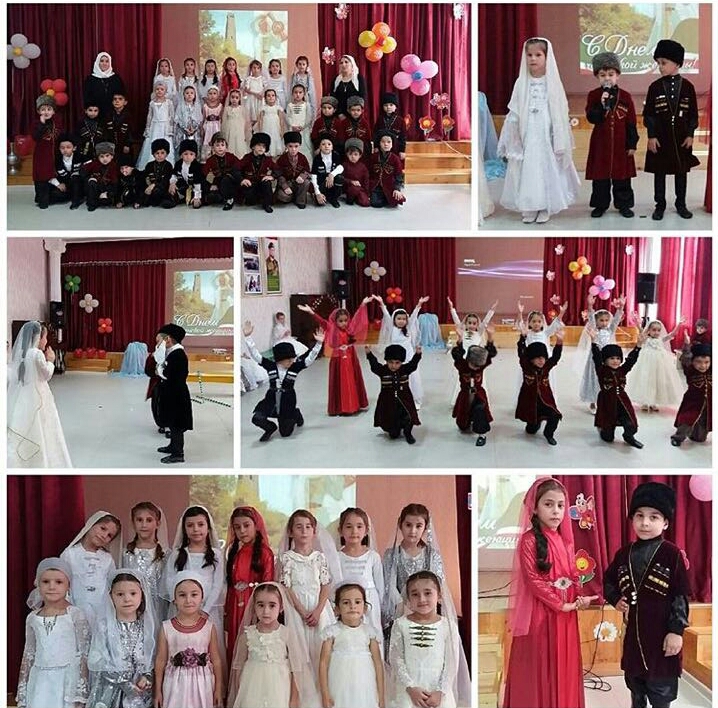                   Нохчийн зуда - къоман байракх!                 Приглашение инспектора Масаева З. для проведения беседы с воспитанниками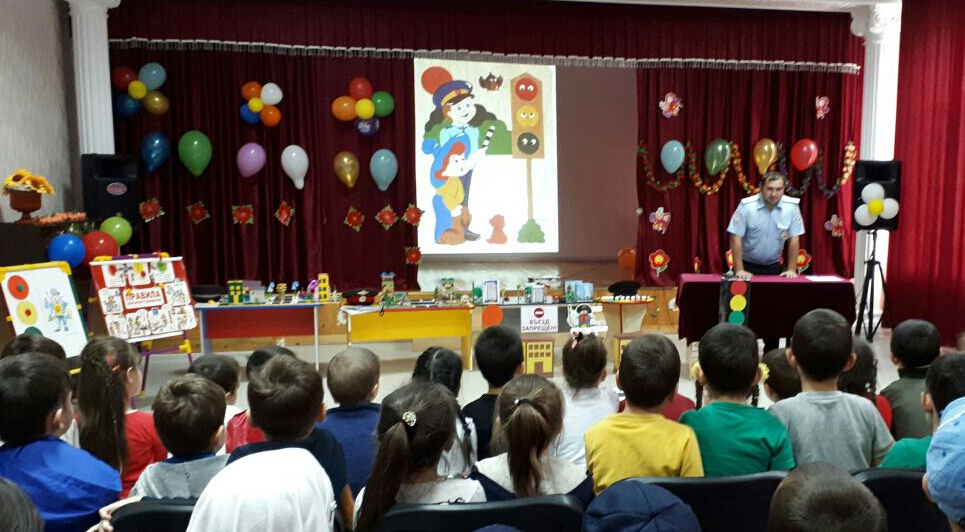 Для продвижения вдоль дорог есть пешеходная дорожка,А, где движение машин - не место детским ножкам!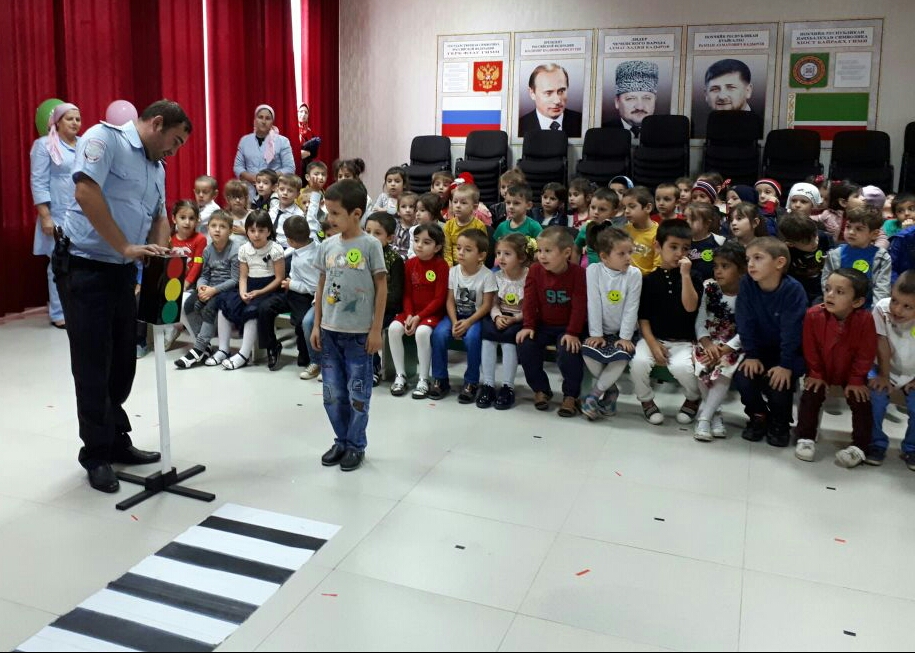 Утренник «День Российского флага»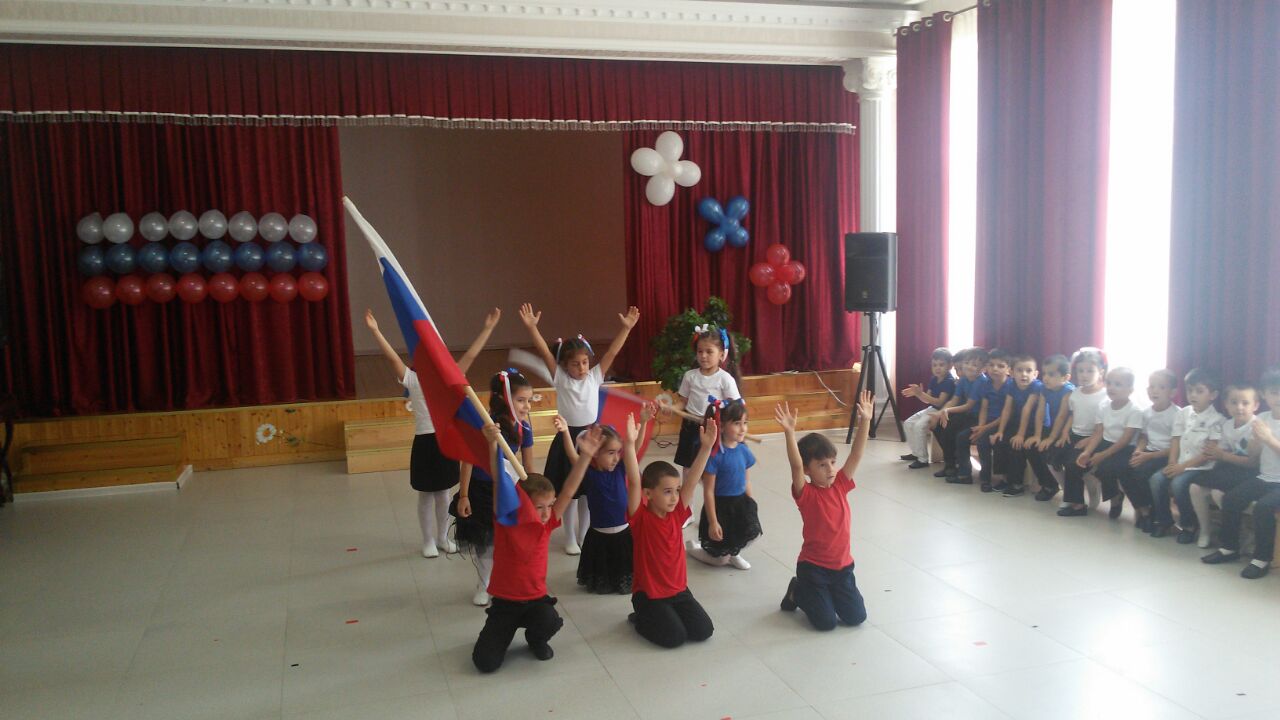 На крыльях бело-сине-красной птицы летит свобода, вера, чистота.И к ней мы обращаем наши лица, и с нею воплощается мечта!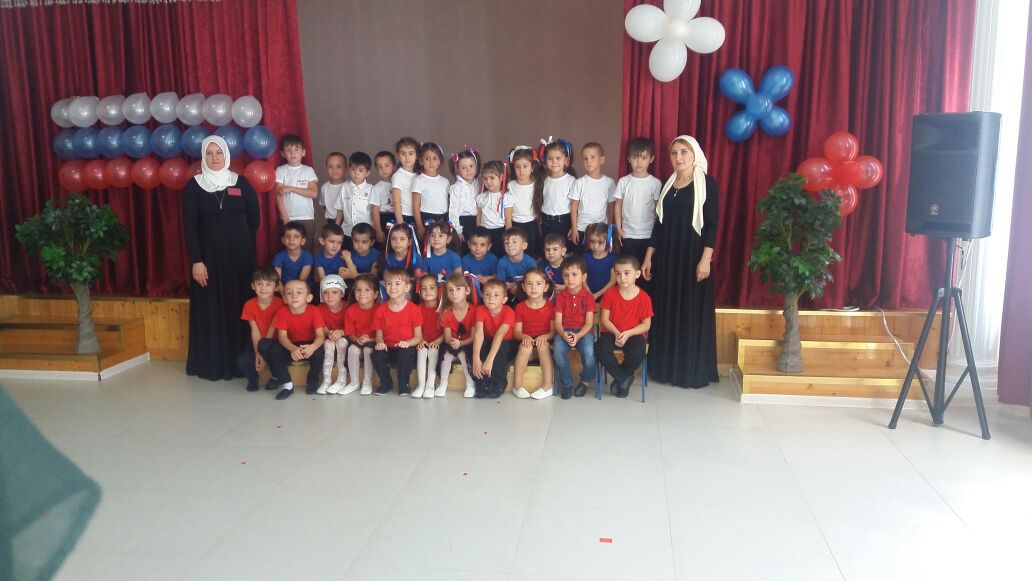                                                                              «Осенний бал»Осень - это вторая весна, когда каждый лист цветок!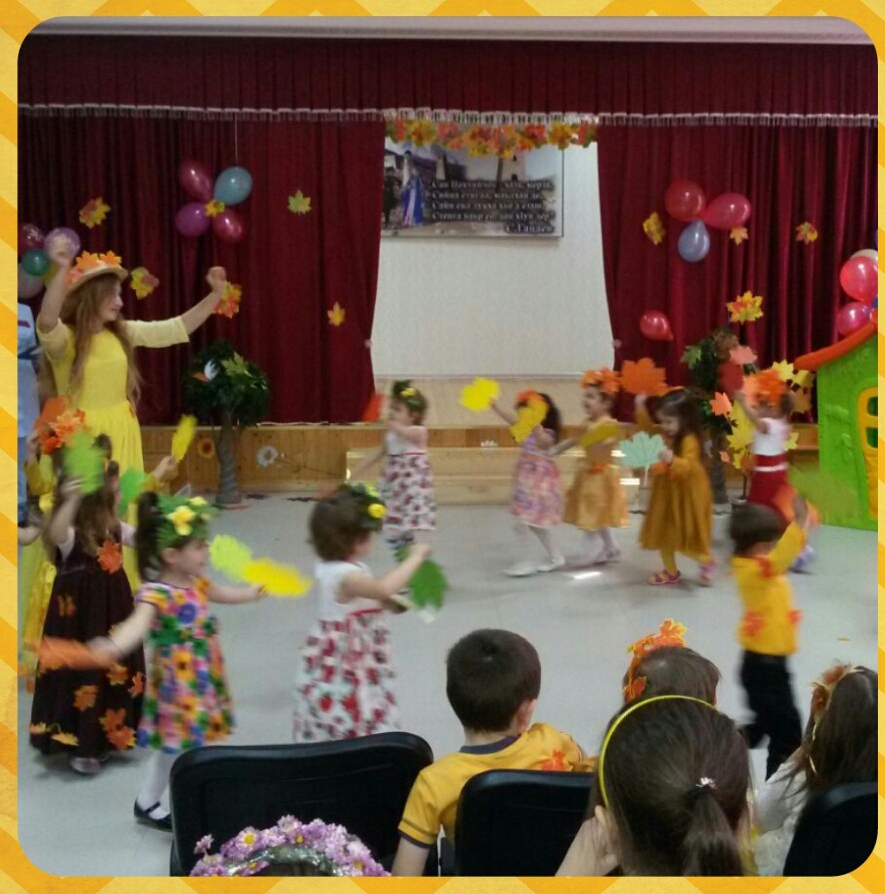 Унылая пора! Очей очерованье! Приятна мне твоя прощальная краса-люблю я пышное природы уведанье, в богрец и золото одетые леса,в их сенях ветра шум и свежее дыханье, и мглой волнистою покрыты небеса.                                                                                        (А. С. Пушкин)                                     Утренник «День мира»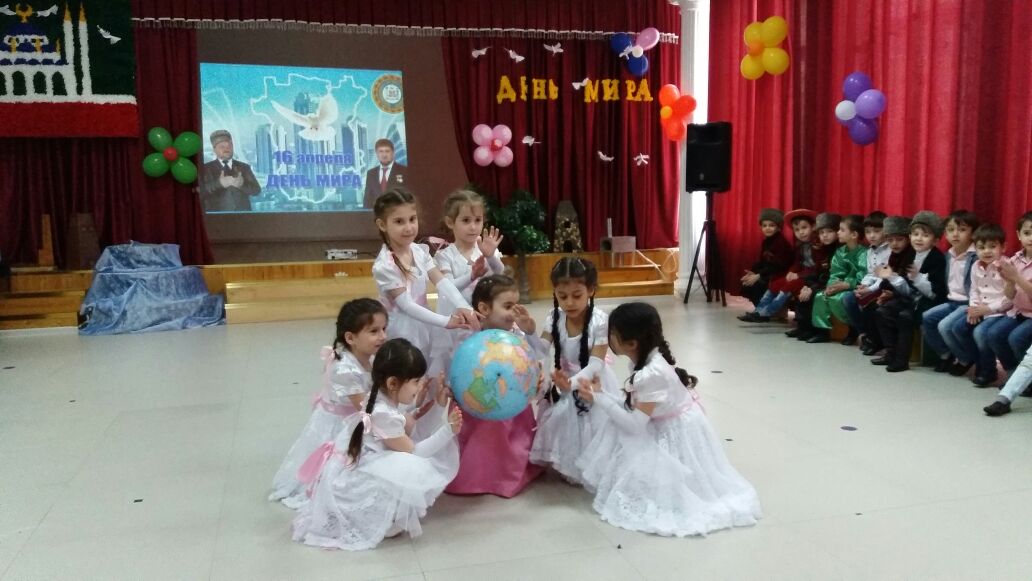 Всем на планете сияют звезды,Как этот хрупкий мир сохранить?А просто нужно всем людям взрослымЗабыть обиды, войну забыть…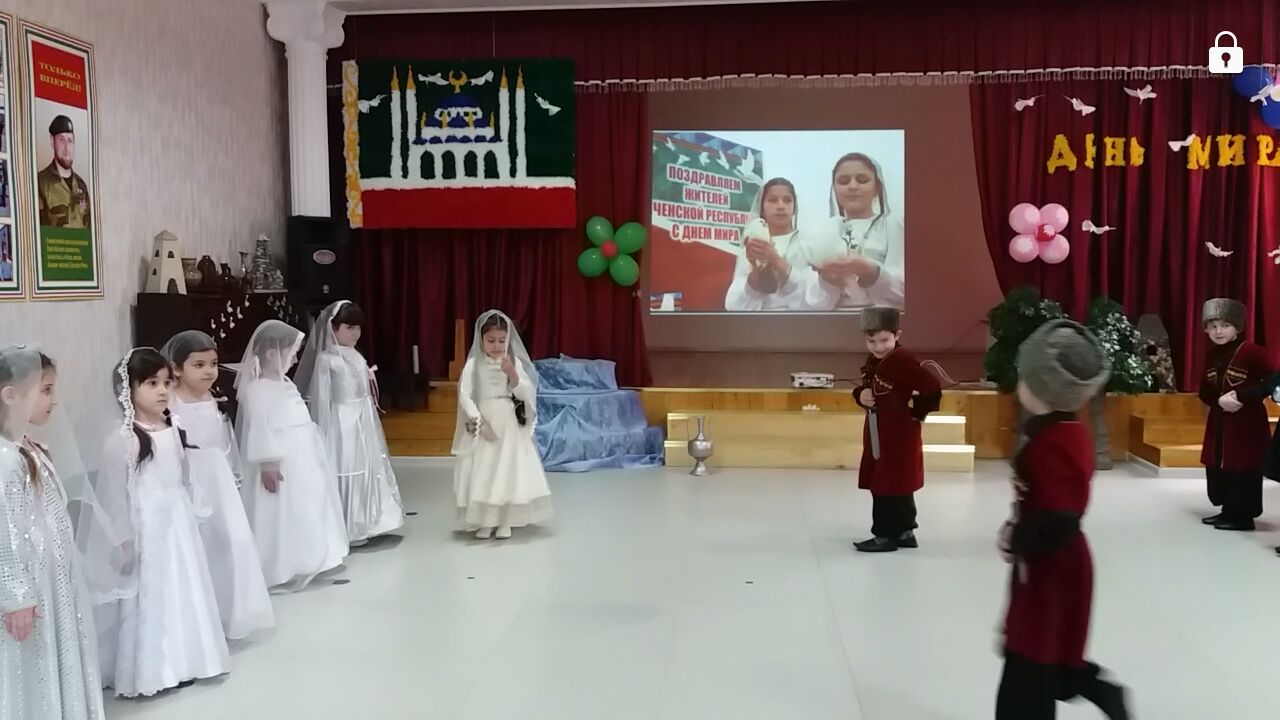 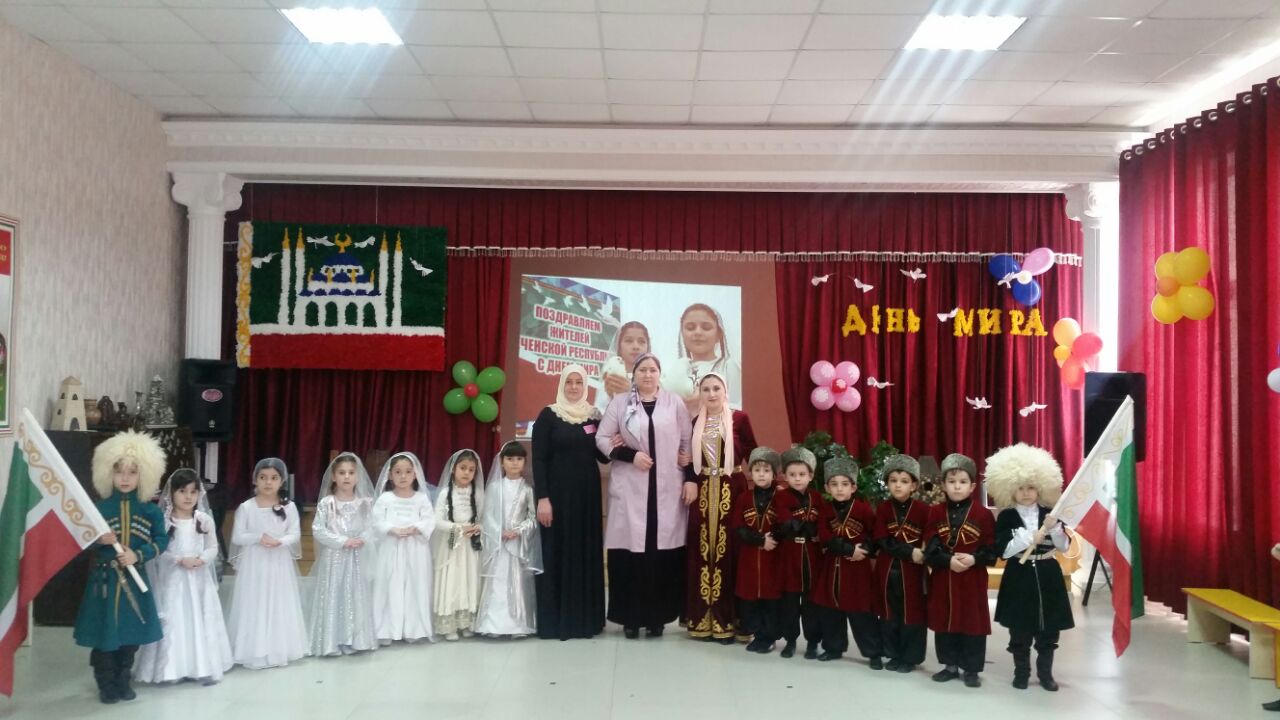 Чтоб не плакали дети, чтобы дождик грибной Все цветы на рассвете напоил бы водой.Чтобы солнце дарило людям радость и свет, Чтоб был мир на планете, чтобы не было бед!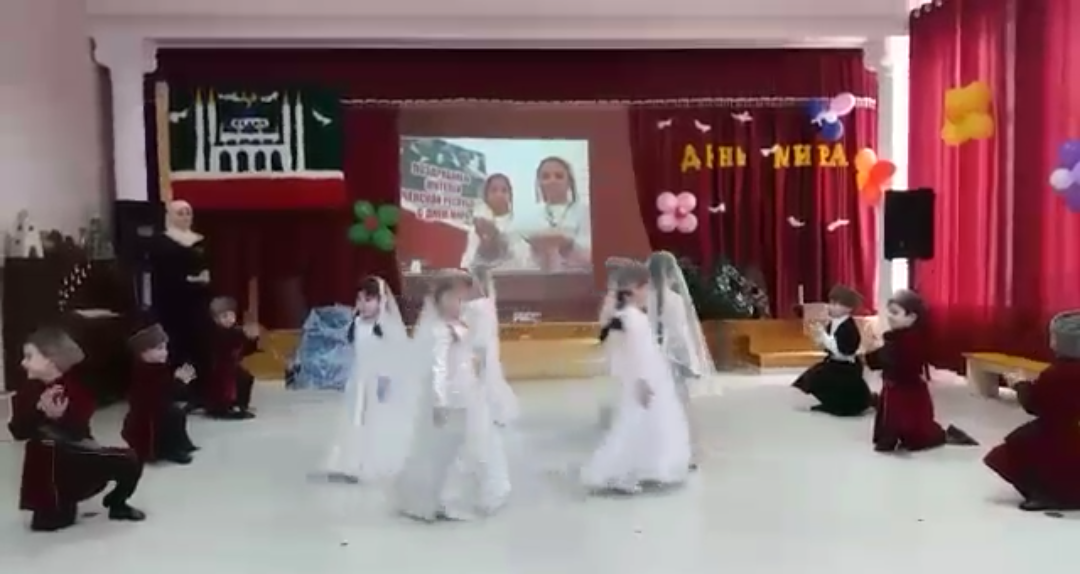 Утренник, посвященный Международному женскому дню «8 марта»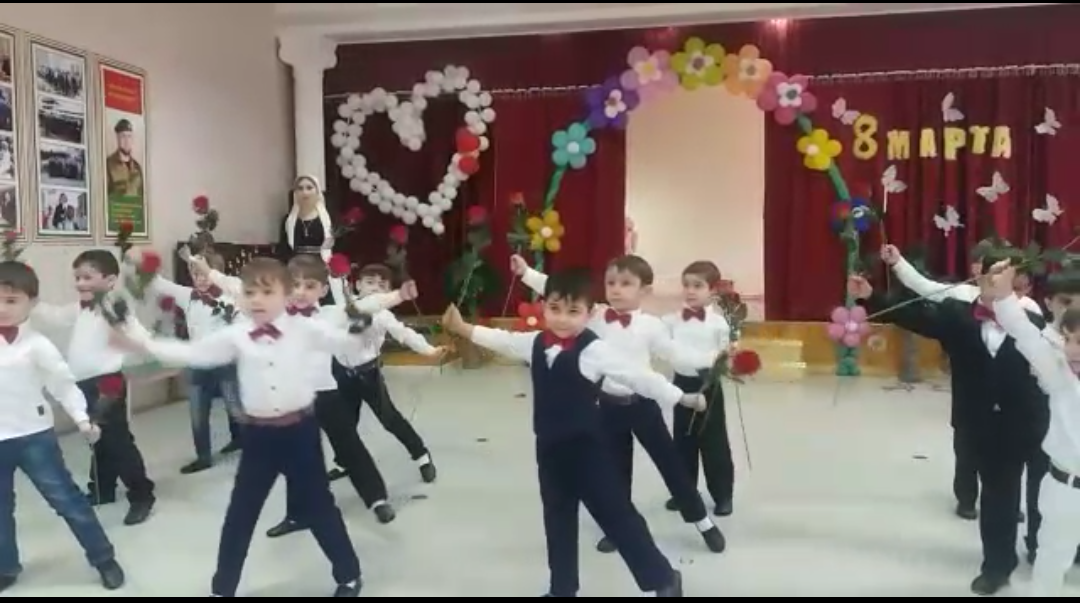 Самые красивые цветы для самых красивых мам!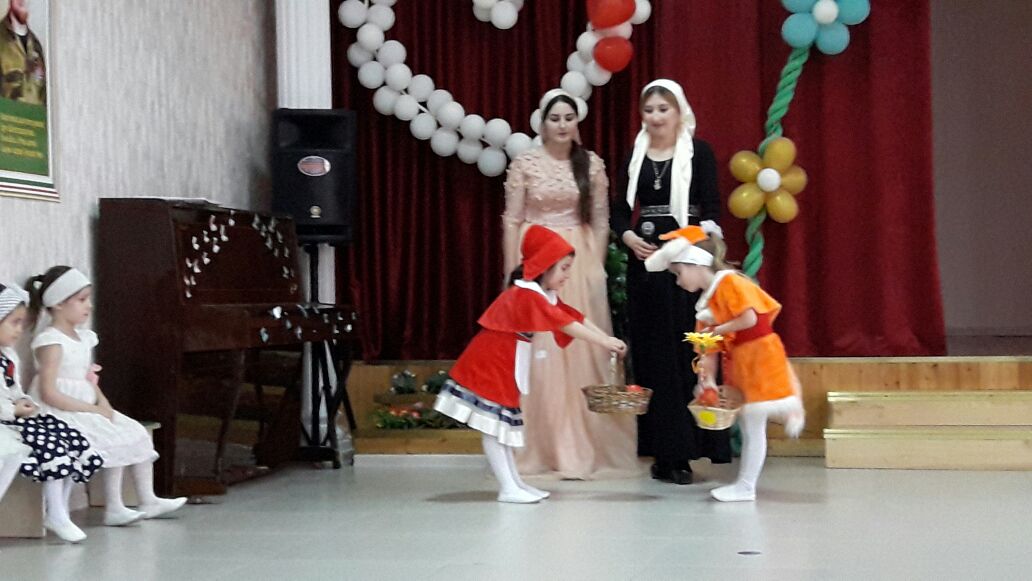  Танец «Звездочек» в исполнении наших самых ярких звезд!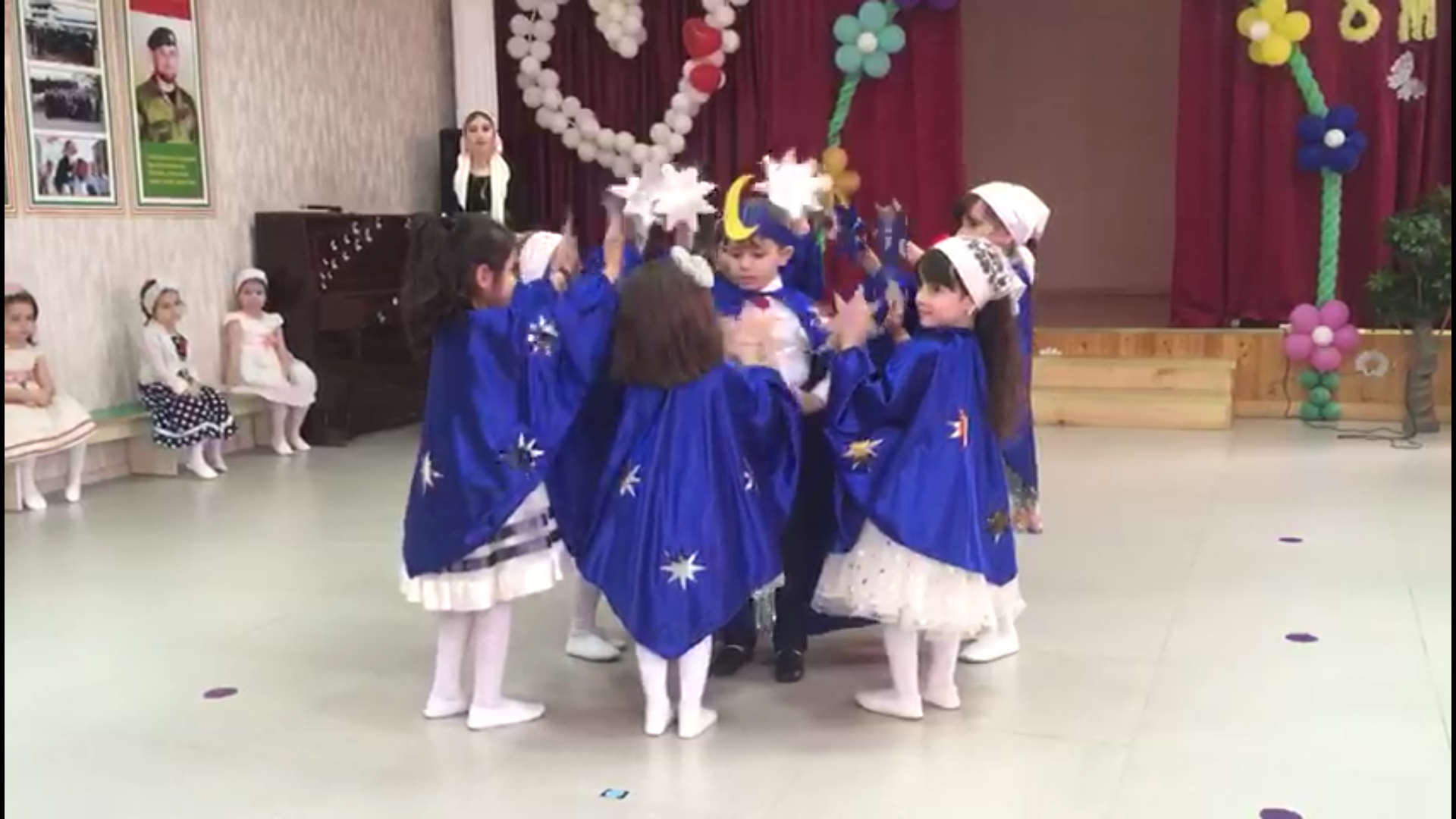 Трогательная игра с мамами «Навстречу к маме».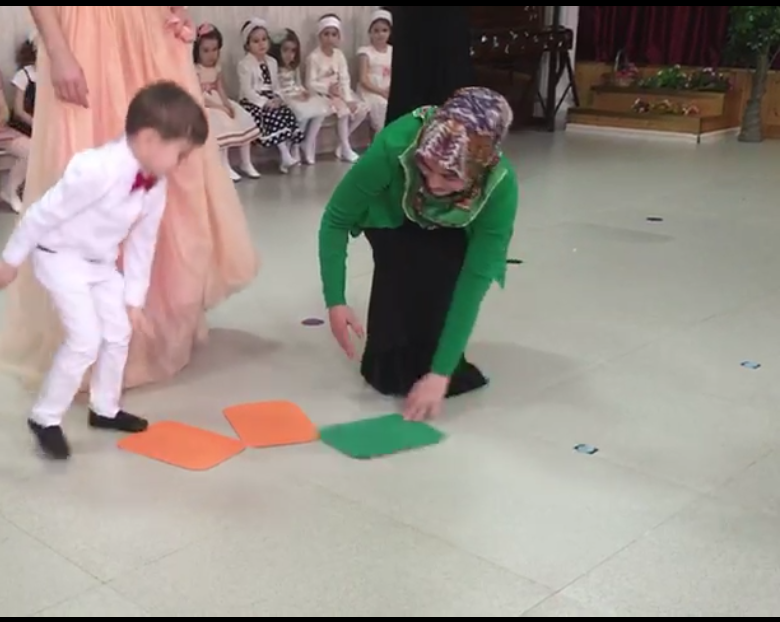 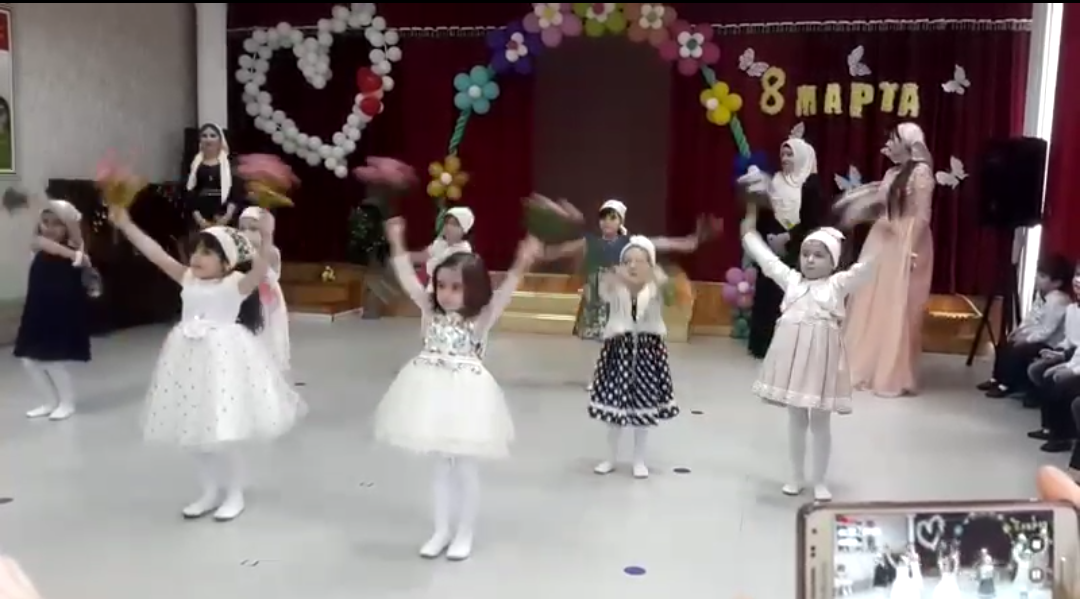 С детства 8 марта мы считали не просто Международным женским днем, а праздником наших мам.В этот день для них мы рисовали открытки,делали цветы из бумаги.Конечно, с возрастом мы дарим маме совсем другие вещи,но никогда не забываем поздравить самого дорого для нас человека.Любовь мамы - уютный дворик, в которомвсегда тепло и солнечно!Празднование «Нового года».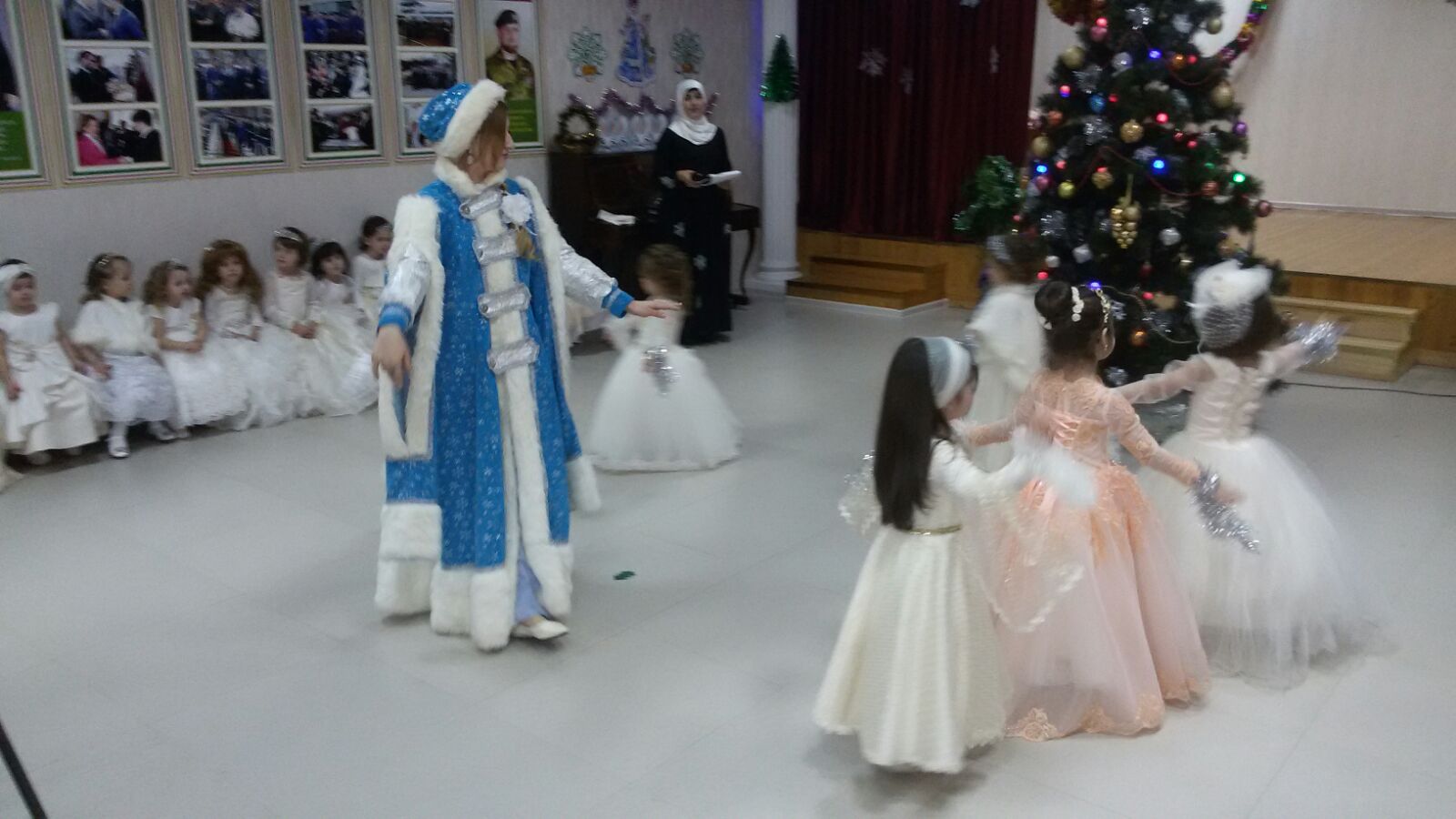 Новый год – это, пожалуй, самый волшебный праздник,которого ждут не только дети, но и взрослые. Это времяподарков, исполнения желаний и настоящего волшебства!  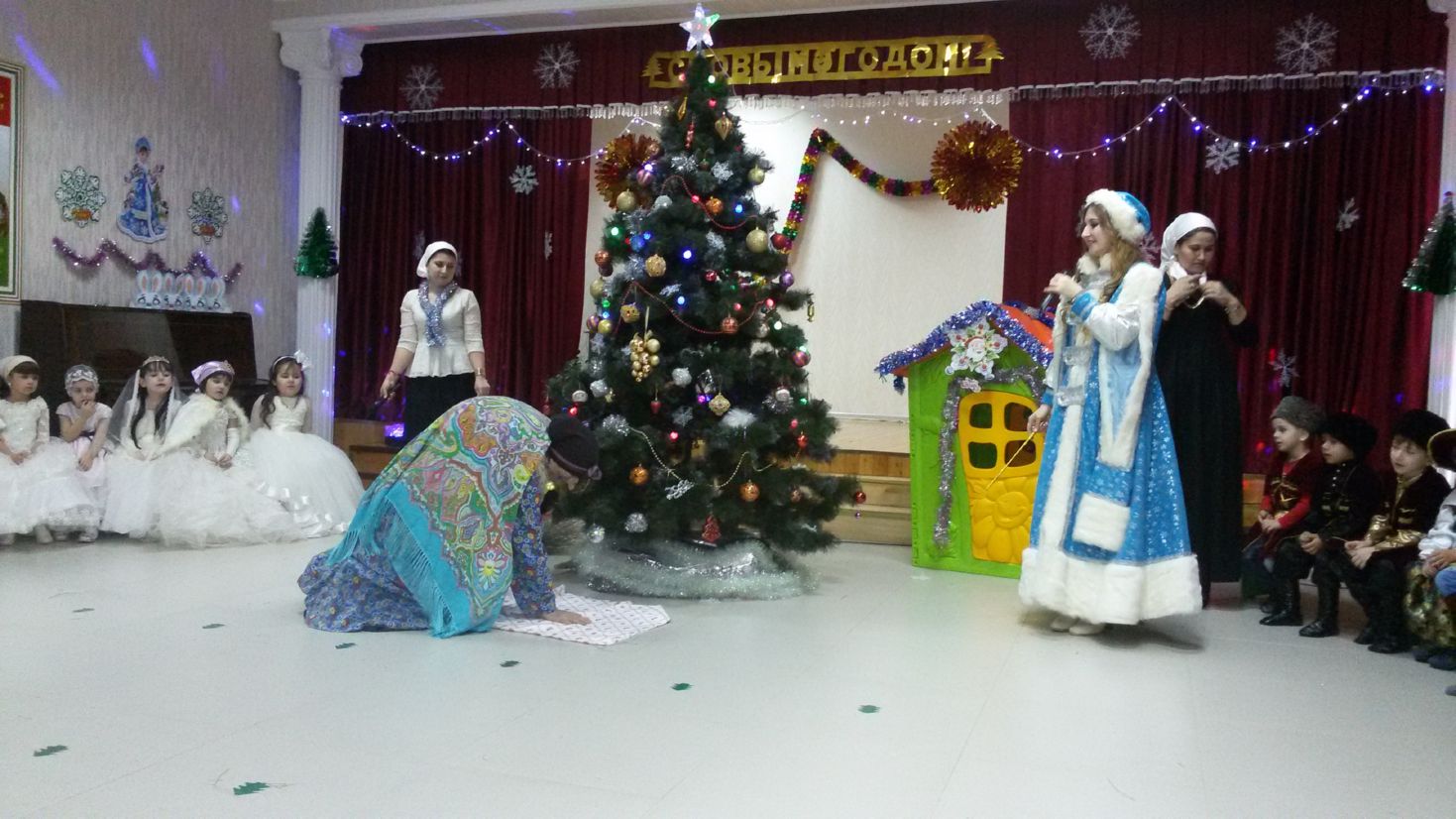                            Утренник   «День чеченского языка».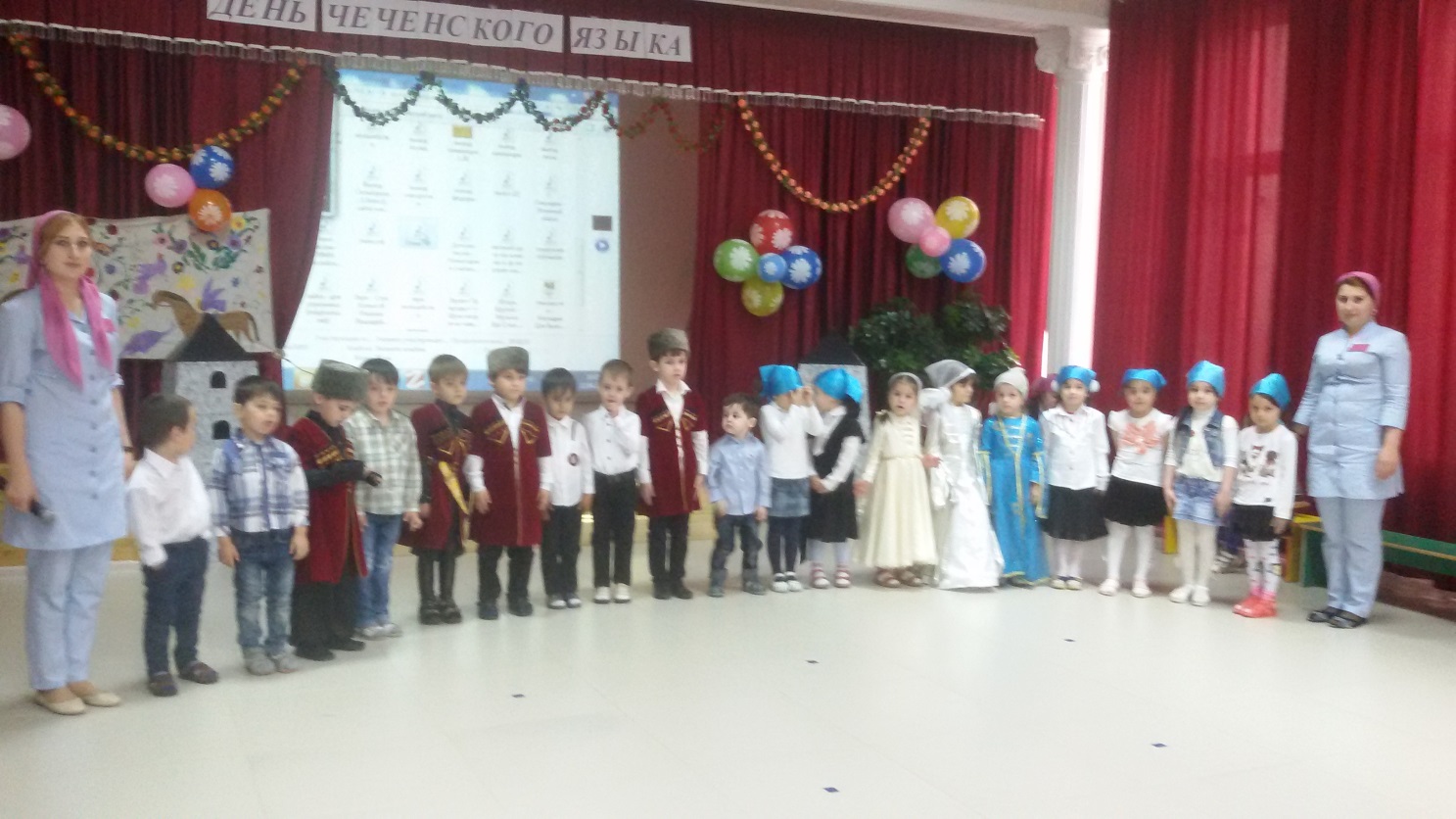   Ненан мотт-нохчийн мотт! Х1у хир ду дуьненахь хьоьл мерза, деза?!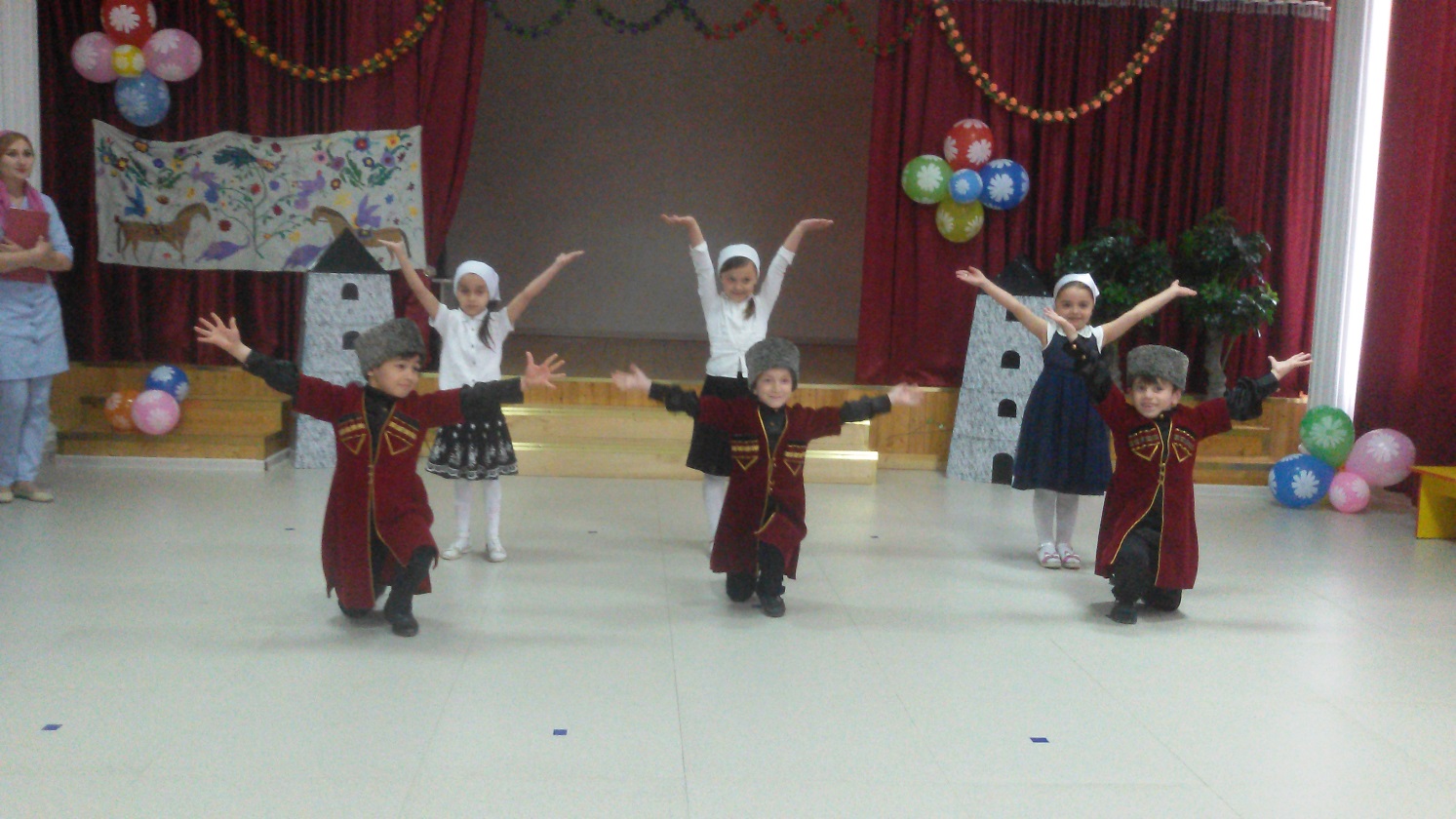 Спортивный праздник, посвященный «Дню народного единства» 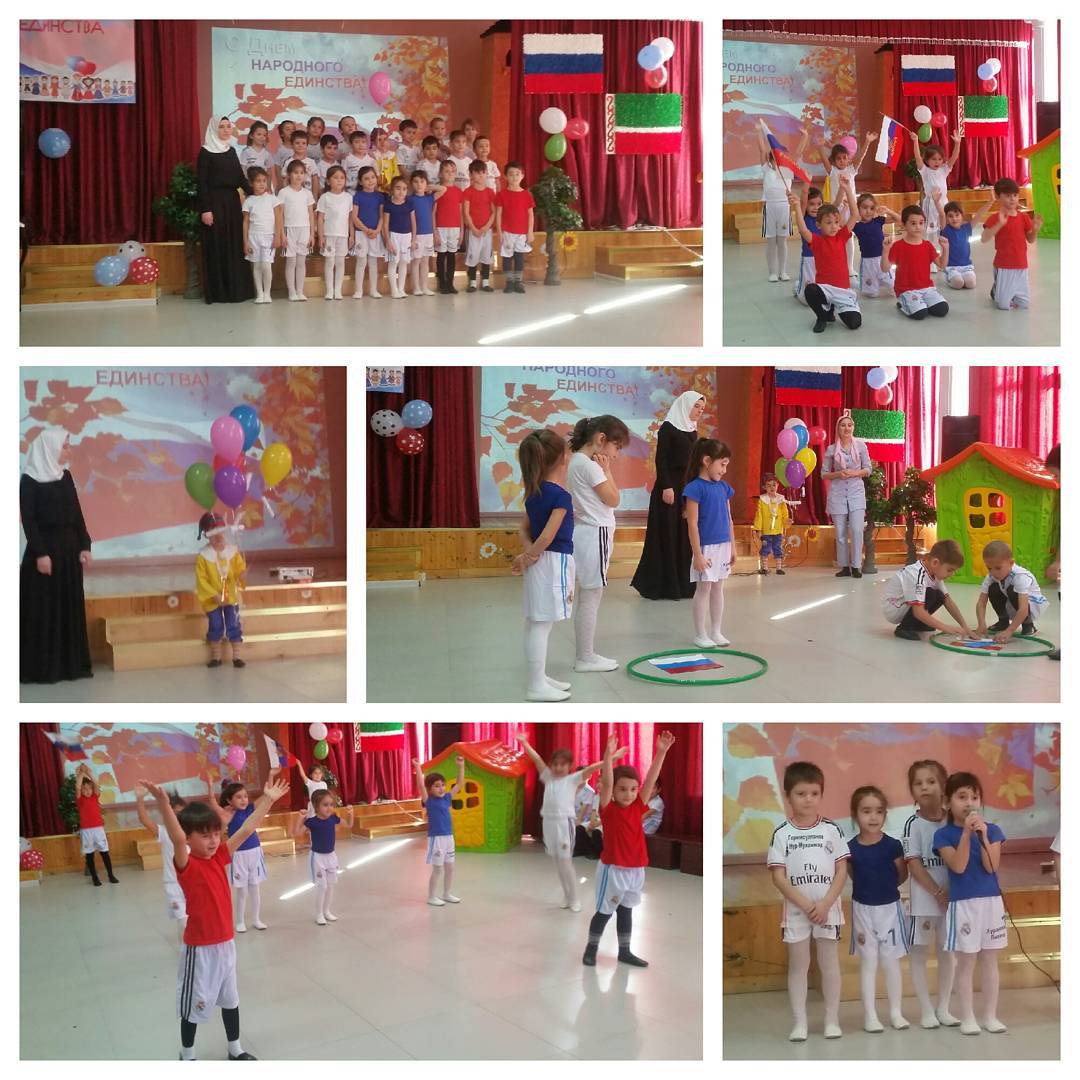 